     NATIONAL GARDEN CLUBS Inc.                                                                                                                                                            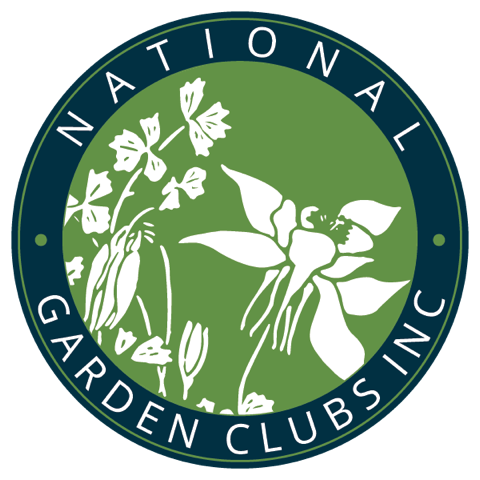 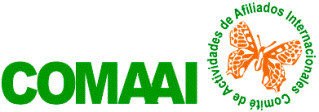        ESCUELAS EDUCACIONALES NGC, Inc.       FORMULARIO AIPV#I  LE  EE NGCPROTOCOLO I  LISTA ESTUDIANTES CURSO SIN RENOVACIÓN VIRTUALMARQUE CON UNA (X) LA ESCUELA QUE SE OFRECE: School:   HORTICULTURA GS   PAISAJISMO LDS   MEDIO AMBIENTE ESNUMERO DEL CURSO/ Course number  I    II    III     IVSERIE/ Series        LUGAR  FECHA /Date Copiar y agregar hojas                 IA PN SA AO Diciembre/2022NIC APELLIDO Y PRIMER NOMBRE  EN ORDEN ALFABETICO1.2.3.4.5.6.7.8.9.10.11.12.13.14.15.16.17.18.19.20.